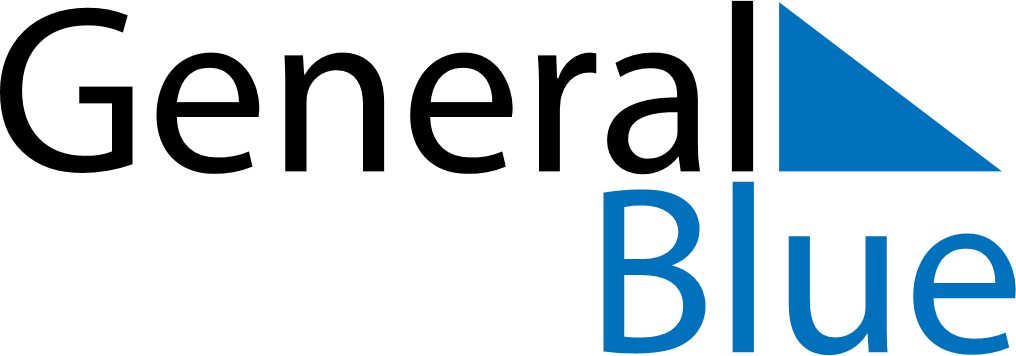 June 2024June 2024June 2024June 2024June 2024June 2024June 2024Al Giref Gharb, Khartoum, SudanAl Giref Gharb, Khartoum, SudanAl Giref Gharb, Khartoum, SudanAl Giref Gharb, Khartoum, SudanAl Giref Gharb, Khartoum, SudanAl Giref Gharb, Khartoum, SudanAl Giref Gharb, Khartoum, SudanSundayMondayMondayTuesdayWednesdayThursdayFridaySaturday1Sunrise: 5:17 AMSunset: 6:17 PMDaylight: 12 hours and 59 minutes.23345678Sunrise: 5:17 AMSunset: 6:17 PMDaylight: 12 hours and 59 minutes.Sunrise: 5:17 AMSunset: 6:17 PMDaylight: 13 hours and 0 minutes.Sunrise: 5:17 AMSunset: 6:17 PMDaylight: 13 hours and 0 minutes.Sunrise: 5:17 AMSunset: 6:18 PMDaylight: 13 hours and 0 minutes.Sunrise: 5:17 AMSunset: 6:18 PMDaylight: 13 hours and 0 minutes.Sunrise: 5:17 AMSunset: 6:18 PMDaylight: 13 hours and 1 minute.Sunrise: 5:17 AMSunset: 6:19 PMDaylight: 13 hours and 1 minute.Sunrise: 5:17 AMSunset: 6:19 PMDaylight: 13 hours and 1 minute.910101112131415Sunrise: 5:18 AMSunset: 6:19 PMDaylight: 13 hours and 1 minute.Sunrise: 5:18 AMSunset: 6:20 PMDaylight: 13 hours and 1 minute.Sunrise: 5:18 AMSunset: 6:20 PMDaylight: 13 hours and 1 minute.Sunrise: 5:18 AMSunset: 6:20 PMDaylight: 13 hours and 2 minutes.Sunrise: 5:18 AMSunset: 6:20 PMDaylight: 13 hours and 2 minutes.Sunrise: 5:18 AMSunset: 6:21 PMDaylight: 13 hours and 2 minutes.Sunrise: 5:18 AMSunset: 6:21 PMDaylight: 13 hours and 2 minutes.Sunrise: 5:18 AMSunset: 6:21 PMDaylight: 13 hours and 2 minutes.1617171819202122Sunrise: 5:18 AMSunset: 6:21 PMDaylight: 13 hours and 2 minutes.Sunrise: 5:19 AMSunset: 6:22 PMDaylight: 13 hours and 2 minutes.Sunrise: 5:19 AMSunset: 6:22 PMDaylight: 13 hours and 2 minutes.Sunrise: 5:19 AMSunset: 6:22 PMDaylight: 13 hours and 3 minutes.Sunrise: 5:19 AMSunset: 6:22 PMDaylight: 13 hours and 3 minutes.Sunrise: 5:19 AMSunset: 6:22 PMDaylight: 13 hours and 3 minutes.Sunrise: 5:19 AMSunset: 6:23 PMDaylight: 13 hours and 3 minutes.Sunrise: 5:20 AMSunset: 6:23 PMDaylight: 13 hours and 3 minutes.2324242526272829Sunrise: 5:20 AMSunset: 6:23 PMDaylight: 13 hours and 3 minutes.Sunrise: 5:20 AMSunset: 6:23 PMDaylight: 13 hours and 3 minutes.Sunrise: 5:20 AMSunset: 6:23 PMDaylight: 13 hours and 3 minutes.Sunrise: 5:20 AMSunset: 6:23 PMDaylight: 13 hours and 2 minutes.Sunrise: 5:21 AMSunset: 6:23 PMDaylight: 13 hours and 2 minutes.Sunrise: 5:21 AMSunset: 6:24 PMDaylight: 13 hours and 2 minutes.Sunrise: 5:21 AMSunset: 6:24 PMDaylight: 13 hours and 2 minutes.Sunrise: 5:21 AMSunset: 6:24 PMDaylight: 13 hours and 2 minutes.30Sunrise: 5:22 AMSunset: 6:24 PMDaylight: 13 hours and 2 minutes.